7. Juni 2021Weltmarktführer GEMÜ sucht 130 FerienjobberEinfach mal beim „Top-Arbeitgeber 2021“ mitarbeiten. In der Zeit zwischen Juni und September 2021 bietet GEMÜ an seinen Standorten in Ingelfingen-Criesbach und im Gewerbepark Hohenlohe (Kupferzell) Ferienjobbern die Möglichkeit, im Rahmen eines Ferienjobs eigenes Geld zu verdienen und gleichzeitig das Unternehmen von innen kennenzulernen. Zudem bietet ein Ferienjob bei GEMÜ auch die Möglichkeit, erste Kontakte für eine spätere Ausbildung oder ein Duales Studium zu knüpfen.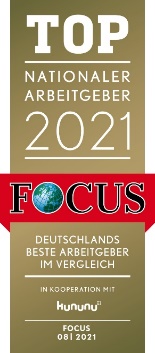 Die Ferienjobber unterstützen das Stammpersonal in der nun bald beginnenden Urlaubssaison und werden bevorzugt in den Bereichen Produktion und Logistik eingesetzt. Interessierte sollten idealerweise mindestens 18 Jahre alt sein, da im Schichtbetrieb gearbeitet wird. Aber auch für 16- und 17-jährige gibt es Möglichkeiten, einen Ferienjob zu bekommen.Bewerbungen sind ab sofort per E-Mail an ferienjob@gemue.de, telefonisch (07940-123 8365) oder über die Karriereseiten unter www.gemu-group.com/karriere möglich.HintergrundinformationenDie GEMÜ Gruppe entwickelt und fertigt Ventil-, Mess- und Regelsysteme für Flüssigkeiten, Dämpfe und Gase. Bei Lösungen für sterile Prozesse ist das Unternehmen Weltmarktführer. Das global ausgerichtete, unabhängige Familienunternehmen wurde 1964 gegründet und wird seit 2011 in zweiter Generation von Gert Müller als geschäftsführendem Gesellschafter gemeinsam mit seinem Cousin Stephan Müller geführt. Die Unternehmensgruppe erzielte im Jahr 2020 einen Umsatz von über 330 Millionen Euro und beschäftigt heute weltweit mehr als 1.900 Mitarbeiterinnen und Mitarbeiter, davon ca. 1.100 in Deutschland. Die Produktion erfolgt an sechs Standorten: Deutschland, Schweiz und Frankreich sowie in China, Brasilien und den USA. Der weltweite Vertrieb erfolgt über 27 Tochtergesellschaften und wird von Deutschland aus koordiniert. Über ein dichtes Netz von Handelspartnern ist GEMÜ in mehr als 50 Ländern auf allen Kontinenten aktiv.  Weitere Informationen finden Sie unter www.gemu-group.com.